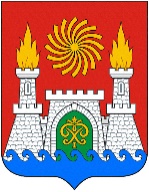 СОБРАНИЕ ДЕПУТАТОВ ВНУТРИГОРОДСКОГО РАЙОНА«ЛЕНИНСКИЙ РАЙОН» ГОРОДА МАХАЧКАЛАРЕШЕНИЕ «29» апреля 2021 г.                                                                                                               №6-3Об утверждении отчета об исполнении бюджета внутригородского района «Ленинский район» г. Махачкала за 2020 годВ соответствии с Федеральным законом от 6 октября 2003 г. № 131-ФЗ «Об общих принципах организации местного самоуправления в Российской Федерации», Бюджетным кодексом Российской Федерации, Уставом муниципального образования внутригородской район «Ленинский район» г. Махачкала, Решением Собрания депутатов внутригородского района «Ленинский район» г. Махачкала от 28 декабря 2015 г. № 5-3 
«Об утверждении Положения о бюджетном процессе внутригородского района «Ленинский район» г. Махачкала» Собрание депутатов внутригородского района «Ленинский район» г. Махачкала   Р Е Ш А Е Т:1. Утвердить отчет об исполнении бюджета внутригородского района «Ленинский район» г. Махачкала за 2020 год по доходам в сумме 89 184,96 тыс. рублей, по расходам в сумме 76 503,00 тыс. рублей, профицит бюджета в сумме 12 681,96 тыс. рублей.2. Утвердить прилагаемые:показатели исполнения бюджета внутригородского района «Ленинский район» г. Махачкала по кодам доходов за 2020 год;показатели расходов по ведомственной структуре расходов исполнения бюджета внутригородского района «Ленинский район» г. Махачкала за 
2020 год;показатели расходов по разделам, подразделам, целевым статьям и видам расходов исполнения бюджета внутригородского района «Ленинский район» г. Махачкала за 2020 год.показатели источников финансирования дефицита бюджета внутригородского района «Ленинский район» г. Махачкала за 2020 год;3. Опубликовать настоящее Решение в газете «Махачкалинские известия» и разместить в сети «Интернет» на официальном сайте Администрации внутригородского района «Ленинский район» города Махачкала.4. Настоящее решение вступает в силу со дня его официального опубликования.Глава внутригородского района «Ленинский район» г. Махачкала                                             М. Алхасов Председатель Собрания депутатов внутригородского района «Ленинский район» г. Махачкала                                              С. АнатоваРеспублика Дагестан, г. Махачкала, пр. Гамидова,69                          (8722) 62-97-98, sobr-len@mail.ru